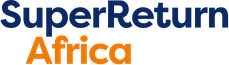 Sponsor, Exhibitor & Contractor Code of ConductSuperReturn Africa is a business-to-business event. To maintain a professional working environment onsite at the Hilton Tower Bridge throughout build up, show open and breakdown, we request that all sponsors, exhibitors and contractors follow the below code of conduct:Dress appropriately for a business environmento	First impressions mean a lot and the way your staff dress on your stand will reflect on the business. Please ensure that your team, including any temporary staff, are dressed appropriately, in attire they feel comfortable in (provocative and revealing garments are not permitted).Act in a professional and respectful manner at all times with your staff, fellow exhibitors, visitors and official contractors.o	Rudeness and inappropriate behaviour is not acceptable and will not be tolerated by the Organisers.Be considerate and mindful to your neighbouring Exhibitors.o	Loud demonstrations or music may cause a disturbance to the stands around you. Please keep the noise level to a minimum and respect any requests by the organisers to reduce the volume.Be respectful of the property of your fellow exhibitors.o	Damage to the property of others and theft will not be tolerated by the Organisers.Be honest when promoting your company/products.o	Stand graphics and handouts should be reflective of fact, any exhibitor found to be making false claims will be asked to remove any items containing this information from their stand immediately.Respect the Event Timingso	The exhibition is open until 5:25pm, on Thursday 4th November, please do not start to pack away your stand until the show has closed and visitors have left the area. Be mindful of the event timings when making your travel plans for the show.Notify the Organisers of any additional events that you are hosting whilst at SuperReturn Africa.Please be aware that children under the age of 16 are not permitted within the event at anytime.